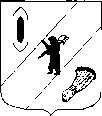 АДМИНИСТРАЦИЯ  ГАВРИЛОВ-ЯМСКОГОМУНИЦИПАЛЬНОГО  РАЙОНАПОСТАНОВЛЕНИЕ 30.12.2015    № 1527О внесении  изменений в Перечни муниципальных программГаврилов-Ямского муниципальногорайона 	В соответствии с требованиями статьи 179 Бюджетного кодекса РФ,  руководствуясь статьёй  26 Устава Гаврилов-Ямского муниципального района,АДМИНИСТРАЦИЯ МУНИЦИПАЛЬНОГО РАЙОНА ПОСТАНОВЛЯЕТ:Внести изменение в Перечень муниципальных программ Гаврилов-Ямского муниципального района, утвержденным постановлением Администрации Гаврилов-Ямского муниципального района от 26.09.2013 № 1397 «Об утверждении Перечня муниципальных программ» (в редакции постановлений Администрации муниципального района от 21.09.2015 № 1052, 20.11.2015 № 1294, 30.11.2015 №1349),  изложив строку 9  в новой редакции: 	2. Контроль за исполнением постановления возложить на заместителяГлавы Администрации муниципального района Таганова В.Н.	3 . Постановление разместить на официальном сайте Администрации                   Гаврилов-Ямского муниципального района в сети Интернет.	4.  Постановление вступает в силу со дня подписания.Глава Администрациимуниципального района                                                                В.И.Серебряков914Обеспечение качественными коммунальными услугами населе-ния Гаврилов-Ямского муници-пального районаУЖКХ, КСиПУЖКХ, КСиПМЦП «Комплексная программа модернизации и реформирования жилищно-коммунального хозяйства Гаврилов-Ямского муниципального района» на 2015-2017 годы914Обеспечение качественными коммунальными услугами населе-ния Гаврилов-Ямского муници-пального районаУЖКХ, КСиПУЖКХ, КСиПМЦП «Развитие водоснабжения, водоотведения и очистки сточных вод Гаврилов-Ямского муниципального района» на 2012-2015 годы914Обеспечение качественными коммунальными услугами населе-ния Гаврилов-Ямского муници-пального районаУЖКХ, КСиПУЖКХ, КСиП МЦП «Обеспечение надежного теплоснабжения жилищного фонда и учреждений бюджетной сферы Гаврилов-Ямского муниципального района» на 2015-2017 годы914Обеспечение качественными коммунальными услугами населе-ния Гаврилов-Ямского муници-пального районаУЖКХ, КСиПУЖКХ, КСиПОсновное мероприятие1: бюджетные инвестиции юридическим лицам, не являющимися государственными или муниципальными учреждениями или муниципальными унитарными  предприятиями914Обеспечение качественными коммунальными услугами населе-ния Гаврилов-Ямского муници-пального районаУЖКХ, КСиПУЖКХ, КСиПОсновное мероприятие 2: выполнение полномочий по организации водоснабжения населения